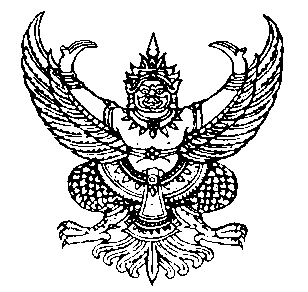 ที่  ขก  71901/ว5     					         ที่ทำการสภาองค์การบริหารส่วนตำบลโจดหนองแก							         อำเภอพล    จังหวัดขอนแก่น   40120						      16  เมษายน  2566เรื่อง   เรียกประชุมสภาองค์การบริหารส่วนตำบลโจดหนองแก สมัยวิสามัญ สมัยที่ 1  ครั้งที่ 1/2566เรียน  สมาชิกสภาองค์การบริหารส่วนตำบลโจดหนองแกสิ่งที่ส่งมาด้วย	1.   ระเบียบวาระการประชุมสภา สมัยวิสามัญ  สมัยที่ 1/2566		    จำนวน  1  ชุด   สำเนาบันทึกรายงานการประชุมสภาสมัยสามัญ สมัยที่ 1 ครั้งที่ 1/2566    จำนวน  1  ชุดร่างข้อบัญญัติ เรื่อง การติดตั้งบ่อดักไขมันบำบัดน้ำเสียในอาคาร		     จำนวน  1  ชุด สำเนาประกาศอำเภอพล 		    				     จำนวน  1  ชุดด้วยสภาองค์การบริหารส่วนตำบลโจดหนองแก มีความประสงค์ขอเปิดประชุมสภาองค์การบริหารส่วนตำบล สมัยวิสามัญ สมัยที่ 1/๒๕๖6  ต่อนายอำเภอ เพื่อเลือกประธานสภาและรองประธานสภาองค์การบริหารส่วนตำบลโจดหนองแก นั้น          อาศัยอำนาจตามความในมาตรา 55 แห่งพระราชบัญญัติสภาตำบลและองค์การบริหารส่วนตำบล พ.ศ. 2537 แก้ไขเพิ่มเติมถึงปัจจุบัน ประกอบกับมาตรา 36 (3) แห่งระเบียบกระทรวงมหาดไทยว่าด้วยข้อบังคับการประชุมสภาท้องถิ่น พ.ศ. 2547 แก้ไขเพิ่มเติมถึงฉบับปัจจุบัน สภาองค์การบริหารส่วนตำบลโจดหนองแก จึงเรียกประชุมสภาองค์การบริหารส่วนตำบลโจดหนองแก สมัยวิสามัญ สมัยที่ 1 ครั้งที่ 1  ประจำปี พ.ศ. 2566 ในวันที่  20  เมษายน  2566  เวลา 09.00 น.  ณ ห้องประชุมสภาองค์การบริหารส่วนตำบลโจดหนองแก	จึงเรียนมาเพื่อทราบและเข้าร่วมประชุมตามวันและเวลาดังกล่าว ขอแสดงความนับถือ				  ว่าที่ร้อยตรี (นิพนธ์   ศิริวรประสาท)นายกองค์การบริหารส่วนตำบลโจดหนองแกงานกิจการสภาฯโทร.0-4342-4262 , 0-4300-9883ขอนแก่น : เมืองหัตถกรรมโลกแห่งผ้ามัดหมี่Khon Kaen : World Craft City for lkat (Mudmee)